COMPARISON OF RICE GRUEL WITH MOLASSES ON  GROWTH AND RUMEN MICROBS IN CATTLE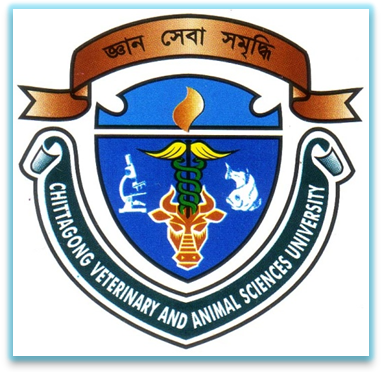                            A PRODUCTION REPORT SUBMITTED 		        BY        Report Presented In Partial Fulfillment for the Degree of Veterinary Medicine.Chittagong Veterinary and Animal Sciences UniversityKhulshi, Chittagong-4202 					January, 2014COMPARISON OF RICE GRUEL AND MOLASSES ON  GROWTH AND RUMEN MICROBS IN CATTLE                           A PRODUCTION REPORT SUBMITTED 		        BY        Approved as to style and content byChittagong Veterinary and Animal Sciences UniversityKhulshi, Chittagong-4202 CONTENTSCONTENTS                                             LIST OF TABLESLIST OF FIGURES AND PICTURES                     LIST OF ABBREVIATIONS AND SYMBOLS USEACKNOWLEDGEMENTThe author takes the privilege to acknowledge to the almighty Allah, who has given the opportunity to accomplish of the report. The author would like to express her deep sense of gratitude and thanks to Professor Dr. A.S. Mahfuzul Bari, Vice Chancellor of Chittagong Veterinary and Animal Sciences University (CVASU) for his courage to do this work.The author would like to express her deep sense of gratitude and heartfelt appreciation to Professor Dr. Md. Kabirul Islam Khan, Dean, Faculty of Veterinary Medicine, CVASU for giving her a chance to accomplish this report.The author expresses her sincere gratitude, heartfelt respect and immense indebtness to her supervisor Dr. Md. Hasanuzzaman, Associate professor, Department of Animal Science and Nutrition for his endless help and support to complete this report.The author highly gratitude to Mosammet Rasheda Begum, Assistant Professor, Department of Agricultural Economics and Social Sciences for her cordial help to analyze the data of this report.The author highly expresses her sincere gratitude and gratefulness to Dr. Bibek Chandra Sutradhar, Director, External affairs for his support and courage.The author extends her gratefulness to Md. Samun Sarker, Student of Faculty of Veterinary Medicine, CVASU for his cordial co-operation and help.Finally the author expresses her good wishes and warmest sense of gratitude to all her well wishers, friends and families.The Authori                                                ABSTRACTThe present study was undertaken to observe the possibility of using rice gruel as a source of readily fermentable energy and to see it’s effect on rumen pH as well as microbial population in cattle. Six growing cattle were divided into two groups fed on two different concentrate mixtures at the point of molasses and rice gruel. G- I was fed with rice gruel where molasses were offered to G- II, in addition, three hours of grazing and ad-lib. water was offered to all the experimental animals. The feeding trial was continued for 60 days. Live weight changes during the experimental period for Group I and Group II were observed as 303.33±14.53 and 406.67±14.53 gm, respectively.  The pH of the rumen liquor varied from 5.4±0.35 to 7.3±0.46 in Group I and 6.3±0.90 to 7.87±0.42 in Group II with highest value at 12 h in both groups and lowest value at 20 h and 16 h of post feeding in G-I and G-II, respectively. The bacterial population (cellx1010) per ml of SRL ranged from 7.33±0.50 to 9.67±0.15 in G-I and 5.23 ±0.25 to 8.47±0.15 in G-II with peak level at 20 h and 12 h in G-I and G-II diets, respectively and lowest value found at 4 h and 8 h of post feeding in G-I & G-II diets, respectively. The rumen protozoal population (cellx106) per ml of SRL ranged from 4.53±0.50 to 7.33±0.50 in G-I and 3.30 ±1.0 to 6.57±1.70 in G-II being highest at 20 h of post feeding in both G-I & G-II diets and lowest at 4 h and 24 h of post feeding in G-I & G-II diets, respectively. It can be concluded that rice gruel was less effective than molasses as fermentable energy source, however in situation where molasses is not available or costly, rice gruel does appear to have a place as readily fermentable energy source. Key words: Rice gruel, chemical analysis, weight gain, rumen microbial population, cattle.iiCHAPTERSERIAL NO.SUBJECTSPAGE NO.AcknowledgementIAbstractIIChapter: 1Introduction1-2Aims of the present study2Chapter: 2Review of literature3-102.1.Animal feeding and growth performances3-62.2Animal feeding and rumen ecology6-10Chapter: 3Materials and methods11-203.1.Baseline survey on production of rice gruel113. 1.1.Study area113. 1.2.Quantification of rice gruel133. 1.3.Collection of rice gruel for analysis133. 1.4.Chemical analysis of rice gruel133. 2.Feeding of animals133. 2.1.Study area143. 2.2.Selection of animals143. 2.3.Preparation of experimental shed143. 2.4Examination of animals for parasites153.2.4.a)   External examination of animals15i.Administration of Ivermectin drug153. 2.4.b)Coproscopy15i)Deworming153.2.4. c.Examination of peripheral blood smear153. 2.5.Feed offered153. 2.6.Body weight gain 163. 2.7.Examination of ruminal fluid16i)Aspiration of ruminal fluid/rumenocentesis (needle puncture) 16ii).Transportation of rumen liquor17CHAPTERSERIAL NO.SUBJECTSPAGE NO.Chapter: 3iii)Physical characters17iv)Chemical characters18-193.2.8.Statistical analysis19Chapter : 4Results and discussion21-30Chapter : 5Conclusion31Chapter : 6References32-36SLNO.TITLE OF THE TABLESCHAPTERPAGE NO.1.Distribution of cattle according to treatment groupsChapter: 3142.The composition of the concentrate mixtureChapter: 3163.Animal groups with amount of feed offered/dayChapter: 3164.Production of rice gruel (RG) per head per day in literChapter: 4215.Chemical analysis of rice gruelChapter: 4226.Microscopic examination of feces for parasitic egg/ OocystChapter: 4227.Examination of blood smears for blood protozoaChapter: 4238.Consecutive body weight gain of cattle group (kg)Chapter: 4249.Repeated measures Analysis of VarianceChapter: 42410.Body weight gainChapter: 42511.Effect of diet and time on pH of SRL (Mean± SD)Chapter: 42612.Effect of diet and time on various physical parameters of rumen liquorChapter: 42713.Effect of diet and time on bacterial count/ml of SRL (Mean± SD)Chapter: 42814.Effect of diet and time on protozoal count/ml of SRL (Mean±SD)Chapter: 428No.CHAPTERTITLEPAGE1Chapter : 3Study area map.123Chapter : 3Feeding of RG with concentrate mixture204Chapter : 3Collection of rumen liquor from cattle205Chapter : 3Estimation of DM of RG206Chapter : 3Dilution of SRL for bacterial count207Chapter : 3Slide of protozoal count208Chapter : 3Rumen protozoa under microscope209Chapter : 4Marginal mean of weight gain for treatment vs age and age vs treatment24Chapter : 4Body weight gain of two groups2510Chapter : 4pH of rumen liquor at different post hours of feeding2611Chapter : 4Bacterial cell count at different post hours of feeding2912Chapter : 4Protozoal cell count at different post hours of feeding30Abbreviations and symbolsElaboration%Percent/per+vePositive±plus-minus0CDegree Celsiusa.m.ante meridiemA.O.A.CAssociation of Official Analytical ChemistAIAAcid Insoluble AshB.W.Body WeightBBCThe British Broadcasting CorporationcmCentimeterCPCrude ProteinDLSDepartment of Livestock ServicesDMDry MatterDMBDry Matter BasisDMSDegrees Minutes SecondsFAOFood and Agriculture Organizationg (gm)GramhrsHoursKgKilogrammgmilligrammlmillilitermmmillimeterNo.NumberRGRice gruelSLSerialSRLStained Rumen LiquorTATotal Ash-VeNegative